Как получить сертификат на материнский капиталПолучить сертификат на материнский капитал имеют право семьи, в которых родился или которые усыновили после 1 января 2007 года второго, третьего или последующего ребенка, а также семьи, в которых после 1 января 2020 года родился (был усыновлен) первый ребенок. 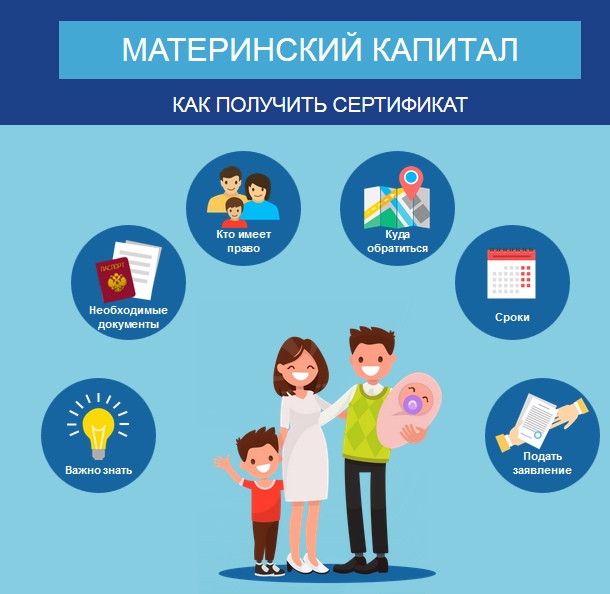 